Accredited byHIGHER EDUCATION NATIONAL BOARD OF ACCREDITATIONBADAN Akreditasi Nasional Perguruan Tinggi-IndonesiaNo. 079/SK/BAN-PT/Akred/S/II/2015)Member OfINDONESIAN ASSOCIATION OF SCHOOL OF ARCHITECTURE (IASA)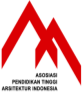 Asosiasi Pendidikan Tinggi Arsitektur Indonesia (APTARI)No. 072/APTARI/1/2012Halaman 1 dari 1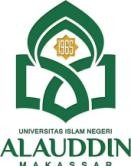 UNIVERSITAS ISLAM NEGERI ALAUDDIN MAKASSAR / STATE ISLAMIC UNIVERSITY OF ALAUDDIN,MAKASSAR,INDONESIA FAKULTAS SAINS & TEKNOLOGI / SCIENCE AND ENGINEERING FACULTYJURUSAN ARSITEKTUR / ARCHITECTURE DEPARTMENTKampus II: Jl. H.M. Yasin Limpo No. 36 Samata-Gowa, Telp/Fax 0411:8221400Website: http://tar.fst.uin-alauddin.ac.id	Facebook: Administrasi Teknik Arsitektur UIN Alauddin E-mail:arsitektur@uin-alauddin.ac.id	Instagram: architecture_uinamUNIVERSITAS ISLAM NEGERI ALAUDDIN MAKASSAR / STATE ISLAMIC UNIVERSITY OF ALAUDDIN,MAKASSAR,INDONESIA FAKULTAS SAINS & TEKNOLOGI / SCIENCE AND ENGINEERING FACULTYJURUSAN ARSITEKTUR / ARCHITECTURE DEPARTMENTKampus II: Jl. H.M. Yasin Limpo No. 36 Samata-Gowa, Telp/Fax 0411:8221400Website: http://tar.fst.uin-alauddin.ac.id	Facebook: Administrasi Teknik Arsitektur UIN Alauddin E-mail:arsitektur@uin-alauddin.ac.id	Instagram: architecture_uinamUNIVERSITAS ISLAM NEGERI ALAUDDIN MAKASSAR / STATE ISLAMIC UNIVERSITY OF ALAUDDIN,MAKASSAR,INDONESIA FAKULTAS SAINS & TEKNOLOGI / SCIENCE AND ENGINEERING FACULTYJURUSAN ARSITEKTUR / ARCHITECTURE DEPARTMENTKampus II: Jl. H.M. Yasin Limpo No. 36 Samata-Gowa, Telp/Fax 0411:8221400Website: http://tar.fst.uin-alauddin.ac.id	Facebook: Administrasi Teknik Arsitektur UIN Alauddin E-mail:arsitektur@uin-alauddin.ac.id	Instagram: architecture_uinamKARTU ASISTENSIKARTU ASISTENSINo. Document/ Document No.B. ……/F.601-001/III/2018KARTU ASISTENSIKARTU ASISTENSIEdisi/ Edition01KARTU ASISTENSIKARTU ASISTENSIRevisi/ Revised00KARTU ASISTENSIKARTU ASISTENSITanggal efektif/ Date…… ……………………….… .......KARTU ASISTENSIKARTU ASISTENSIHalaman/ Page1 dari 1Nama MahasiswaNama MahasiswaNama MahasiswaNama MahasiswaNIMNIMNIMNIMDosenDosenDosenDosenMata KuliahMata KuliahMata KuliahMata KuliahNONOTGL/BLN/THTGL/BLN/THDeskripsiParafCATATAN11CATATAN22CATATAN33CATATAN44CATATANCATATAN11CATATAN22CATATAN33CATATAN44